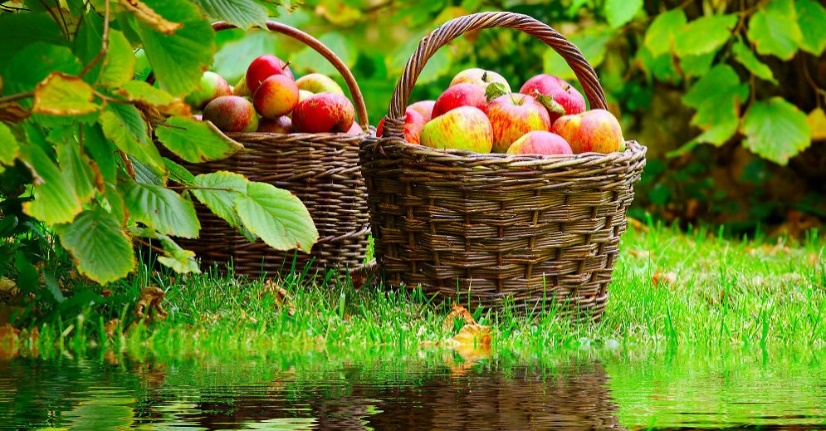 BJC “ Jaunība” piedāvātie pasākumi  2015.gada   septembrīDatumsDatums              Pasākums    Atbildīgais    Atbildīgais          Vieta, laiks01.09.01.09.Pasākums veltīts Zinību dienai “Skola sauc!”L.SmikovaL.SmikovaVienības laukumā plkst.12.00-15.0002.09.02.09.BJC “Jaunība” administratīvā sanāksmeA.JansoneA.JansoneBJC “Jaunība” -10.kab.plkst.10.0003.09.03.09.Atpūtas pasākums „Sveika, skola!” bērnu kluba “Križi” audzekņiemN.IvanovaN.IvanovaBērnu klubs “Križi”plkst. 17.00.03.09.03.09.Orientēšanas sacensības „Orientieris-2015”, 15. kārtaJ. Gaidelis,Ļ. Pavļukova,N.GrigorjevsJ. Gaidelis,Ļ. Pavļukova,N.GrigorjevsRuģeļiplkst.16.0004.09.04.09.Bērnu kluba ”Sudraba avoti” atvērto durvju dienaĻ.PavļukovaĻ.PavļukovaKlubs „Sudraba avoti” no plkst.13.00-19.0004.09.04.09.Līdzdalība Eiropas sporta nedēļā “# BEACIV” – “Aktīva pauze darba vietā”S.UpīteJ.GaidelisS.UpīteJ.GaidelisBJC “Jaunība”05.-06.09.05.-06.09.Latvijas čempionātsorientēšanās vidējā  distancē un stafetēN.GrigorjevsN.GrigorjevsAmatciems, Amatas novadsplkst. 8.3002.09.-10.09.02.09.-10.09.BJC “Jaunība” interešu izglītības programmu reklāmas pasākumi skolāsL.SmikovametodiķiL.SmikovametodiķiPēc saskaņošanas ar skolām05.09.05.09.Izjādes ar zirgiem bērnu kluba “Ruģeļi” audzekņiemA.SkurjateA.SkurjateZirgu manēžā (Mežciems)05.09.05.09.Festivāls „Artišoks 2015”Ļ.PavļukovaĻ.PavļukovaVienības laukums plkst.14.00-18.0010.09.10.09.Mūzikas skolotāju MA seminārsJ. VucēnaJ. VucēnaBJC “Jaunība” 20.kab.plkst.15.3010.09.10.09.Orientēšanas sacensības „Orientieris-2015”, 16. kārtaJ. GaidelisĻ. PavļukovaN.GrigorjevsJ. GaidelisĻ. PavļukovaN.GrigorjevsApvedceļšplkst.16.0011.09.11.09.BJC “Jaunība” atvērto durvju dienaL.Smikova metodiķiL.Smikova metodiķiBJC ”Jaunība” un filiālēsno plkst.10.00-18.0011.09.11.09.Atvērto durvju diena bērnu kluba “Ruģeļi” audzekņiemA.SkurjateA.SkurjateBērnu klubs “Ruģeļi”11.09.11.09.Stafetes „Jautrie starti” kluba „Smaids” audzēkņiemT. SuhoviloT. SuhoviloBērnu klubā „Smaids”plkst. 15.3011.09.11.09.Radošā darbnīca mazajiem audzekņiem “Izkrāso rudeni”N.IvanovaKluba padomeN.IvanovaKluba padomeBērnu klubs “Križi”plkst. 17.00.11.09BJC “Jaunība” vizuālās un vizuāli plastiskās mākslas pulciņu skolotāju MA sēdeBJC “Jaunība” vizuālās un vizuāli plastiskās mākslas pulciņu skolotāju MA sēdeBJC “Jaunība” vizuālās un vizuāli plastiskās mākslas pulciņu skolotāju MA sēdeJ. VeļičkoBJC “Jaunība” 10.kab.plkst.12.0012.09.Orientēšanās festivāls „O!Festivāls”Orientēšanās festivāls „O!Festivāls”Orientēšanās festivāls „O!Festivāls”J. Gaidelis Ļ. PavļukovaN.GrigorjevsVienības laukums plkst.11.00-16.0012.09.Daugavpils atklātās Go- kartu sacensībasDaugavpils atklātās Go- kartu sacensībasDaugavpils atklātās Go- kartu sacensībasN.DejunsV.IļjaševičsDaugavpils Kartodromā “Blāzma”plkst.10.0013.09.Latvijas čempionāts rollerslēpošanā, 2.posmsLatvijas čempionāts rollerslēpošanā, 2.posmsLatvijas čempionāts rollerslēpošanā, 2.posmsĻ.PavļukovaStropiplkst.13.0014.09.Galda tenisa turnīrs, veltīts Tēva dienai (bērnu kluba “Ruģeļi” audzekņu vecākiem)Galda tenisa turnīrs, veltīts Tēva dienai (bērnu kluba “Ruģeļi” audzekņu vecākiem)Galda tenisa turnīrs, veltīts Tēva dienai (bērnu kluba “Ruģeļi” audzekņu vecākiem)A.SkurjateBērnu klubs “Ruģeļi”15.09.Tautas deju kolektīvu vadītaju koordinatoru seminārsTautas deju kolektīvu vadītaju koordinatoru seminārsTautas deju kolektīvu vadītaju koordinatoru seminārsN.KrivoguzaRīgā, VISC17.09.Seminārs direktoru vietniekiem audzināšanas darba jomā Seminārs direktoru vietniekiem audzināšanas darba jomā Seminārs direktoru vietniekiem audzināšanas darba jomā A.JurģīteBJC “Jaunība” 10.kab.plkst.15.0017.09.17.09.Ceļojums ceļa zīmju valstī , kluba „Žēlsirdība” audzēkņiemA.MamajevaA.MamajevaBērnu klubs „Žēlsirdība”plkst.15.0017.09.Seminārs interešu izglītības iestāžu direktoriem Seminārs interešu izglītības iestāžu direktoriem Seminārs interešu izglītības iestāžu direktoriem A.Jansone VISC, Strūgu ielā 4, Rīgā plkst.10.3017.09.Orientēšanas sacensības „Orientieris-2015”, 17. kārtaOrientēšanas sacensības „Orientieris-2015”, 17. kārtaOrientēšanas sacensības „Orientieris-2015”, 17. kārtaJ. Gaidelis,Ļ. Pavļukova,N.GrigorjevsStropi, „Dzintariņš”plkst.16.0018.09.18.09.Sporta svētki mikrorajona “Križi” bērniemA.VasiļjevsN.IvanovaA.VasiļjevsN.IvanovaBērnu klubs “Križi”plkst. 17.00.18.09.18.09.„Rudens ir klāt” - zīmējumu konkurss kluba „Smaids” audzēkņiemT. SuhoviloL. JoksteT. SuhoviloL. JoksteBērnu klubā „Smaids”plkst. 15.3022.09.Seminārs audzināšanas darba koordinatoriem pašvaldībāSeminārs audzināšanas darba koordinatoriem pašvaldībāSeminārs audzināšanas darba koordinatoriem pašvaldībāA.Jurģīte VISC, Strūgu ielā 4, Rīgā plkst.10.30! 22.09.Kolāžas konkurss „ Atkal uz skolu” kluba „Mezgls” audzēkņiemKolāžas konkurss „ Atkal uz skolu” kluba „Mezgls” audzēkņiemKolāžas konkurss „ Atkal uz skolu” kluba „Mezgls” audzēkņiemO.Talmane-JansoneBērnu klubā „Mezgls”23.09.Mūsdienu deju kolektīvu koordinatoru un nozares ekspertu seminārsMūsdienu deju kolektīvu koordinatoru un nozares ekspertu seminārsMūsdienu deju kolektīvu koordinatoru un nozares ekspertu seminārsŽ.Trojāne-SergejevaJ.GrizāneVISC, Strūgu ielā 4, Rīgā plkst.10.0023.09.Skolu teātru režisoru un teātra kolektīvu koordinatoru seminārsSkolu teātru režisoru un teātra kolektīvu koordinatoru seminārsSkolu teātru režisoru un teātra kolektīvu koordinatoru seminārsV. JansonsVISC, Strūgu ielā 4, Rīgā23.09.Rudens svētki “Ražas svētki” BJC “Jaunība” audzēkņiemRudens svētki “Ražas svētki” BJC “Jaunība” audzēkņiemRudens svētki “Ražas svētki” BJC “Jaunība” audzēkņiemL. Smikova,J. Veļičko, O. SverčkauskaBJC “Jaunība” plkst. 15.3023.09.23.09.Spēļu stunda kluba „Žēlsirdība” audzēkņiemA.MamajevaO.GrigorjevsA.MamajevaO.GrigorjevsBērnu klubs „Žēlsirdība”plkst.15.0024.09.-26.09.Līdzdalība projektā “Dažādība kā izglītības un kopienas attīstības resurss”Līdzdalība projektā “Dažādība kā izglītības un kopienas attīstības resurss”Līdzdalība projektā “Dažādība kā izglītības un kopienas attīstības resurss”S.UpīteSiguldā24.09.Orientēšanas sacensības „Orientieris-2015”, 18. kārtaOrientēšanas sacensības „Orientieris-2015”, 18. kārtaOrientēšanas sacensības „Orientieris-2015”, 18. kārtaJ. Gaidelis,Ļ. Pavļukova,N.GrigorjevsApveddzelzceļšplkst.16.0024.09.Vides interešu izglītības koordinatoru seminārsVides interešu izglītības koordinatoru seminārsVides interešu izglītības koordinatoru seminārsO.SverčkauskaVISC, Strūgu ielā 4, Rīgā plkst.10.0025.09.25.09.„Rudens augļi un dārzeņi”  -konkurss kluba „Smaids” audzēkņiem T. Suhovilo,L. JoksteT. Suhovilo,L. JoksteBērnu klubā „Smaids”  plkst. 15.3026.09.26.09.Skrējiens „Daugavpils – Mežciems”Ļ. Pavļukova,N.GrigorjevsĻ. Pavļukova,N.GrigorjevsVienības laukums plkst.12.3029.09.29.09.“Humanās pedagogijas” atbalstītaju seminars- tikšanāsV.RudnevaV.RudnevaBJC “Jaunība”plkst.15.00! 29.09.! 29.09.Spēle „ Auto. Ceļš. Gājējs.”- kluba „Mezgls” audzēkņiemO.Talmane-JansoneO.Talmane-JansoneBērnu klubā „Mezgls”01.10.Mūzikas skolotāju MA vadītāju seminārsMūzikas skolotāju MA vadītāju seminārsMūzikas skolotāju MA vadītāju seminārsJ.Vucēna VISC, Strūgu ielā 4, Rīgā plkst.10.3001.10.Sumināšanas pasākums interešu izglītības pasākumu laureātiemSumināšanas pasākums interešu izglītības pasākumu laureātiemSumināšanas pasākums interešu izglītības pasākumu laureātiemL. SmikovaA. JansoneDaugavpils Olimpiskajā centrāplkst. 17.00